TROISIEME TRIMESTRE 2018AVERTISSEMENTL’INSAE a le plaisir de mettre à la disposition des utilisateurs, l’Indice Harmonisé de la Production Industrielle (IHPI). L’IHPI a pour population de référence l’ensemble des entreprises industrielles installées au Bénin. Les données sont collectées trimestriellement auprès des entreprises industrielles rassemblées dans 6 groupes industriels à savoir les industries extractives, les industries alimentaires, les industries textiles, les industries chimiques, l’énergie et les autres industries. Au total, 45 produits sont suivis auprès de 26 entreprises industrielles. La période de base de l’IHPI est l’année 2007 et les pondérations de l’indice ont été déterminées à partir des chiffres d’affaires hors taxes des entreprises de chaque branche. L’indice calculé est du type Laspeyres.La production industrielle en hausse au troisième trimestre 2018 en glissement annuel.La production industrielle est en forte hausse (4,5%) au troisième trimestre de 2018 par rapport à un an plus tôt, tiré surtout par l’industrie alimentaire (+14,9%). Par contre, sur le trimestre, la baisse observée au second trimestre se poursuit. Cette baisse (-1,6%) en glissement trimestriel de l’activité industrielle est notamment imputable au repli enregistré dans l’industrie alimentaire (-4,7%), à la baisse considérable constatée dans l’industrie chimique (-33,6%) et la chute notée dans la production d’énergie (-8,0%). Il est à signaler en revanche que les industries extractives, textiles et les autres industries enregistrent de bonnes performances sur la période sous revue.      Source : INSAE, DSEELa production alimentaire poursuit sa baisse mais est en hausse sur l’année…Après une légère baisse au 2ème trimestre 2018, l’industrie alimentaire se contracte (-4,7%) encore au troisième trimestre. Cette situation est imputable au repli observé au niveau de la production du pain (-22,6%), de la bière (-4,5%), des boissons non alcoolisées (-31,2%) et du Gritz de maïs (-21,4%), malgré les hausses de 11,2% et de 116,9% notées respectivement de la fabrication d’eau minérale et des pâtisseries.  Toutefois, en glissement annuel, on note un regain considérable d’activité dans la production alimentaire (+14,9%). Ceci s’explique notamment par la hausse en glissement annuel de la fabrication des produits de la pâtisserie (+60,6%) et des boissons (+8,0%). Source : INSAE/DSEEL’industrie textile poursuit sa progression...Après avoir enregistré une remontée de 1,5% au deuxième trimestre 2018, la production de textile a confirmé son regain d’activités au troisième trimestre 2018. En effet, on note une croissance de 17,6% en glissement trimestriel. Cette situation est le résultat de la bonne performance constatée au niveau de la production de tissu écru qui s’est accrue de 16,5% au cours de la période. Cette hausse constatée sur la même période, montre un véritable regain de l’activité de production des textiles; ce qui pourrait s’expliquer par la reprise des activités dans la plupart des industries au milieu de l’année alors qu’elles étaient en berne en début d’exercice.De même, la production de textile a progressé d’environ 2 points en glissement annuel.Source : INSAE, DSEEL’industrie chimique toujours en baisse …Après avoir enregistré au deuxième trimestre 2018 un repli (-15%) en glissement trimestriel, l’industrie chimique a de nouveau connu une atonie (-33,6%) au troisième trimestre 2018. Cette notable dégradation de l’activité chimique provient notamment de la baisse observée au niveau de la production de peintures (-2,5%) de l’alcool médical (-100%).En revanche, la production dans les industries chimiques a connu une croissance de 2 points en glissement annuel notamment en raison de la hausse de la production de peintures (+7,4%).Source : INSAE, DSEELa production d’énergie poursuit son recul....Après avoir enregistré une légère contre-performance (-1,5%) au deuxième trimestre 2018, la production d’énergie a encore baissé au troisième trimestre (-8,0%). Cette situation est le résultat d’une forte baisse de la production d’électricité qui a enregistré un recul de 9,1%. La production d’eau a également baissé de 1,5% par rapport au trimestre précédent, mais est ressortie en hausse sur l’année (3,8%). En revanche, il est noté un accroissement remarquable (4,2%) de la production  d’énergie sur l’année.Source : INSAE, DSEELa production extractive rebondit...Suite à la chute (-20,9%) enregistrée au deuxième trimestre 2018, l’activité extractive a connu un rebond (17,7%) perceptible au troisième trimestre 2018 par rapport au trimestre précédent. L’extraction est par contre en baisse en glissement annuel puisque la production a reculé de 2,8%.Les variations observées dans l’industrie extractive sont imputables aux évolutions de la production de calcaire.L’activité dans les autres industries remonte...L’activité dans les autres industries a rompu avec sa dépression du deuxième trimestre 2018, pour enregistrer une remontée au troisième trimestre 2018. En effet, on constate une forte hausse en glissement trimestriel de 12,2% de la production des autres industries. Cette reprise notoire observée est imputable à la hausse notée au niveau de la production du fer à béton (+36,5%), de tôle galvanisée (+338,5%) puis de matelas, plaques mousses et coussins dans les mêmes proportions (+35,9%). La production de ciments par contre est en légère baisse (-0,7%) sur la période sous revue.En revanche, l’activité dans les autres industries a légèrement baissé (-0,6%) sur l’année. Ceci résulte de la forte baisse de la production de ciments (-9,4%). Source : INSAE, DSEESource : INSAE, DSEEBulletin trimestriel de l’Indice Harmonisé de la Production Industrielle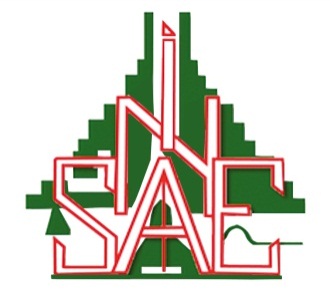 PériodesT3-17T4-17T1-18T2-18T3-18Glissementtrimestriel (T/T-1)Glissement annuel(T/T-4)Industrie Extractive100,028,3104,482,697,217,7%-2,8%Industrie alimentaire98,3100,5118,8118,5112,9-4,7%14,9%Industrie textile72,769,771,563,074,017,6%1,9%Industrie chimique86,6123,2160,1124,582,7-33,6%-4,6%Energie202,3226,9232,6229,3210,9-8,0%4,2%Autres industries115,9110,8113,0102,6115,212,2%-0,6%INDICE GLOBAL131,9137,9146,5139,9137,7-1,6%4,4%